SCUOLA DELL’INFANZIA e Sez. PRIMAVERA “S. Lucia Filippini”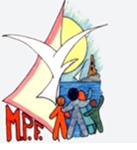 Via Cenobio Basiliano,18     73028 Otranto (LE) Tel. 0836 801422Email: info@maestrepiefilippiniotranto.itEmail: pontific9@istitutomaestrepie.191.itSito: www.maestrepiefilippiniotranto.it    fb : Istituto Paritario Maestre Pie FilippiniREGOLAMENTO RECANTE MISURE DI PREVENZIONE E CONTENIMENTO DELLA DIFFUSIONE DEL SARS-COV-2 IL CONSIGLIO D’ISTITUTO VISTO il D.lgs. 16 aprile 1994, n. 297, Testo Unico delle disposizioni legislative vigenti in materia di istruzione, relative alle scuole di ogni ordine e grado; VISTO il D.P.R. 8 marzo 1999, n. 275, Regolamento dell’autonomia scolastica; VISTA la Legge 13 luglio 2015, n. 107, Riforma del sistema nazionale di istruzione e formazione e delega per il riordino delle disposizioni legislative vigenti; VISTO il D.lgs. 9 aprile 2008, n. 81, Testo Unico in materia di tutela della salute e della sicurezza nei luoghi di lavoro; VISTA la Legge 22 maggio 2020, n. 35, Conversione in legge, con modificazioni, del decreto-legge 25 marzo 2020, n. 19, recante misure urgenti per fronteggiare l’emergenza epidemiologica da COVID-19;VISTI il Documento tecnico sull’ipotesi di rimodulazione delle misure contenitive nel settore scolastico, tramesso dal CTS - Dipartimento della protezione civile in data 28 maggio 2020 e il Verbale n. 90 della seduta del CTS del 22 giugno 2020; VISTO il documento “Quesiti del Ministero dell’Istruzione relativi all’inizio del nuovo anno scolastico”, tramesso dal CTS - Dipartimento della protezione civile in data 7 luglio 2020; VISTO il D.M. 26 giugno 2020, n. 39, Adozione del Documento per la pianificazione delle attività scolastiche, educative e formative in tutte le Istituzioni del Sistema nazionale di Istruzione per l’anno scolastico 2020/2021 (Piano scuola 2020/2021); VISTA l’O.M. 23 luglio 2020, n. 69; VISTO il D.M. 7 agosto 2020, n. 89, Adozione delle Linee guida sulla Didattica digitale integrata, di cui al Decreto del Ministro dell’Istruzione 26 giugno 2020, n. 39; VISTA la Nota 13 agosto 2020, n. 1436, Trasmissione verbale CTS e indicazioni al Dirigenti scolastici e il relativo verbale del 12 agosto 2020, n. COVID/0044508; VISTO il C.C.N.L. comparto Istruzione e Ricerca 2016-2018 del 19 aprile 2018; VISTO il C.C.N.L. comparto Scuola 2006-2009 del 29 novembre 2007; VISTO il Protocollo condiviso di regolamentazione delle misure per il contrasto e il contenimento della diffusione del COVID-19 negli ambienti di lavoro del 14 marzo 2020 e successivo aggiornamento del 24 aprile 2020; VISTO il Protocollo condiviso di regolamentazione delle misure per il contrasto e il contenimento della diffusione del COVID-19 negli ambienti di lavoro dell’Istituto, Prot. n. 2918/2020; VISTO il Protocollo d’intesa per garantire l’avvio dell’anno scolastico nel rispetto delle regole di sicurezza per il contenimento della diffusione di COVID-19 del 6 agosto 2020; VISTA la Circolare n. 5443 del 22 febbraio 2020 del Ministero della Salute, COVID-2019. Nuove indicazioni e chiarimenti; CONSIDERATE le Linee guida e le Note in materia di contenimento della diffusione del SARSCoV-2 in ambito scolastico e l’avvio in sicurezza dell’anno scolastico 2021/22 emanate dal Comitato Tecnico-Scientifico e dai diversi Uffici Scolastici Regionali; CONSIDERATO il documento “Gestione delle operazioni di pulizia, disinfezione e sanificazione nelle strutture scolastiche”, INAIL 2020; CONSIDERATO il Rapporto IIS Covid-19 n°58/2020 “Indicazioni operative per la gestione di casi e focolai di SARS-CoV-2 nelle scuole e nei servizi educativi dell’infanzia” VISTO il D.L. 111/2021 VISTO il D.M. n°257 del 6 agosto 2021 VISTO il Protocollo d’intesa tra MIUR e OO.SS. per garantire l’avvio dell’anno scolastico nel rispetto delle regole di sicurezza per il contenimento della diffusione di COVID-19 per l’a.s. 2021/22 CONSIDERATE le esigenze del Piano Triennale dell’Offerta Formativa 2019-2022; CONSIDERATA l’esigenza primaria di garantire misure di prevenzione e mitigazione del rischio di trasmissione del contagio da SARS-CoV-2 tenendo conto del contesto specifico dell’Istituzione scolastica e dell’organico dell’autonomia a disposizione; CONSIDERATA l’esigenza di garantire il diritto all’apprendimento degli studenti nel rispetto del principio di equità educativa e dei bisogni educativi speciali individuali; CONSIDERATA l’esigenza di garantire la qualità dell’offerta formativa in termini di maggior numero possibile di ore di didattica in presenza, in rapporto alle risorse a disposizione, in aule e spazi adeguatamente adattati alle esigenze scolastiche; ACQUISITO il parere favorevole del Comitato di Controllo d’Istituto per le misure di contrasto e contenimento della diffusione del virus COVID-19 negli ambienti di lavoro,DELIBERAl’approvazione del presente Regolamento recante misure di prevenzione e contenimento della diffusione del SARS-CoV-2 per l’anno scolastico 2021/22 Art. 1 – Finalità e ambito di applicazione 1. Il presente Regolamento individua le misure da attuare per prevenire e mitigare il rischio di contagio da SARS-CoV-2 nell’ambito delle attività dell’Istituto, nel rispetto dei diritti e dei doveri di tutte le sue componenti, ovvero le studentesse, gli studenti, le famiglie, il Dirigente scolastico, i docenti, il personale non docente, gli utenti esterni. 2. Il Regolamento è redatto tenendo conto delle norme e dei documenti elencati in premessa ed è approvato dal Consiglio d’Istituto, l’organo di indirizzo politico-amministrativo e di controllo della scuola che rappresenta tutti i componenti della comunità scolastica, su impulso del Dirigente scolastico e del Responsabile del servizio di prevenzione e protezione, sentito il Medico competente e il RLS. 3. Il presente Regolamento ha validità per l’anno scolastico 2021/22 e può essere modificato dal Consiglio di Istituto in conseguenza della necessità di contemperare nuove esigenze rilevate, sia su istanza delle componenti della comunità scolastica che del Comitato di Controllo d’Istituto, oltre che in presenza di novità normative e del mutato contesto epidemiologico. 4. La mancata osservanza delle norme contenute nel presente Regolamento e nei suoi allegati può portare all’irrogazione di sanzioni disciplinari sia per il personale della scuola che per genitori e alunni.Art. 2 - Soggetti responsabili e informazione 1. Il Dirigente scolastico rende noto a tutti i membri della comunità scolastica a mezzo pubblicazione sul sito web istituzionale il presente Regolamento e ne dà informazione a chiunque entri all’interno degli ambienti scolastici, anche attraverso l’affissione nei luoghi maggiormente visibili dei locali scolastici, rendendone obbligatorio il rispetto delle norme e delle regole di comportamento in esso indicate. 2. È fatto obbligo a tutti i componenti della comunità scolastica di consultare il Servizio di prevenzione e protezione nella figura del suo Responsabile (RSPP) qualora le indicazioni di sicurezza contenute nel presente Regolamento non possano essere applicate per problemi particolari reali e concreti. I lavoratori possono fare riferimento al Rappresentante dei lavoratori per la sicurezza (RLS) 3Il DSGA organizzerà il lavoro delle collaboratrici e dei collaboratori scolastici affinché a) assicurino la pulizia e la disinfezione giornaliera e periodica dei locali, degli ambienti, delle postazioni di lavoro e delle aree comuni; b) assicurino la pulizia e la disinfezione straordinaria dei locali e degli spazi comuni in caso di presenza accertata di un soggetto positivo al Covid-19 c) sottopongano a regolare e attenta pulizia e disinfezione le superfici e gli oggetti di uso comune, comprese le strumentazioni dei laboratori e gli attrezzi delle palestre ad ogni cambio di gruppo classe; d) garantiscano l’adeguata e periodica aerazione di tutti i locali della scuola frequentati da persone; e) curino la vigilanza sugli accessi agli edifici scolastici da parte dei fornitori e degli altri soggetti esterni alla Scuola, la compilazione del Registro e la sottoscrizione della dichiarazione, ai sensi del D.P.R. 445/2000, di cui all’art. 5 del presente Regolamento; f) misurino la temperatura corporea al personale scolastico e agli utenti esterni ad ogni accesso g) collaborino alla vigilanza sul rispetto del presente Regolamento da parte di tutti. Art. 3 – Premesse 1. Ai fini della corretta interpretazione delle disposizioni contenute nel presente Regolamento si chiarisce quanto segue: a) Per “pulizia” si intende il processo mediante il quale un deposito indesiderato viene staccato da un substrato o dall’interno di un sostrato e portato in soluzione o dispersione. Sono attività di pulizia i procedimenti e le operazioni atti a rimuovere polveri, materiale non desiderato o sporcizia da superfici, oggetti, ambienti confinati e aree di pertinenza; b) Per “sanificazione” si intende l’insieme dei procedimenti e operazioni atti ad igienizzare determinati ambienti e mezzi mediante l’attività di pulizia e disinfezione con prodotti ad azione virucida quali soluzioni di sodio ipoclorito (candeggina) o etanolo (alcol etilico), evitando di mescolare insieme prodotti diversi. Sono attività di sanificazione i procedimenti e le operazioni atti a rendere sani determinati ambienti mediante pulizia e/o di disinfezione e/o di disinfestazione ovvero mediante il controllo e il miglioramento delle condizioni di temperatura, umidità, ventilazione, illuminazione e rumore; c) Il coronavirus SARS-CoV-2 si trasmette tramite droplet, ovvero goccioline emesse dalla bocca della persona infetta che nel raggio di circa 1 metro e possono contaminare bocca, naso o occhi di una persona sufficientemente vicina. I droplet possono contaminare oggetti o superfici e determinare il contagio per via indiretta, tramite le mani che toccano questi oggetti o superfici e vengono poi portate alla bocca, al naso o agli occhi. Anche il contatto diretto con una persona infetta, ad esempio tramite la stretta di mano o il bacio, oppure toccare con le mani i fazzoletti contaminati dalle secrezioni del malato possono costituire un rischio di esposizione al coronavirus; d) Sono sintomi riconducibili al COVID-19, ovvero alla malattia infettiva da coronavirus SARS-CoV-2, febbre con temperatura superiore ai 37,5°C, brividi, tosse secca, spossatezza, indolenzimento, dolori muscolari, diarrea, perdita del gusto e/o dell’olfatto, difficoltà respiratoria, fiato corto; e) Per “contatto stretto con un caso di COVID-19” si intende una persona che è venuta a contatto con un’altra persona affetta da COVID-19 da 2 giorni prima dell’insorgenza dei sintomi e fino a quando la persona malata non è stata isolata oppure da 2 giorni prima dell’esecuzione del tampone. Il contatto stretto può avvenire • Tramite un qualsiasi contatto fisico, compresa la stretta di mano; • Restando per almeno 15 minuti in un ambiente chiuso a una distanza inferiore a 2 metri anche indossando la mascherina; • Restando nello stesso ambiente chiuso a qualsiasi distanza senza l’uso di mascherine; • Viaggiando nello stesso mezzo di trasporto (autobus, treno, automobile, etc.) entro la distanza di due posti in qualsiasi direzione. f) Per “quarantena” si intende un periodo di isolamento e osservazione richiesto per persone che potrebbero portare con sé germi responsabili di malattie infettive. La quarantena aiuta a prevenire la diffusione di malattie da parte di persone potenzialmente infette, prima che sappiano di essere malate. Per il SARS-CoV-2 la misura della quarantena è di durata variabile in relazione all’andamento della curva epidemiologica, al maturare di nuove evidenze scientifiche e ai documenti normativi vigenti; g) Per “isolamento fiduciario” si intende un periodo di isolamento e osservazione utilizzato per separare le persone affette da una malattia contagiosa confermata da quelle che non sono infette. Per il SARS-CoV-2 anche l’isolamento fiduciario è di durata variabile, come sopra. Se il soggetto diventa sintomatico, si prolunga fino alla scomparsa dei sintomi, per poi procedere con il tampone in esito al periodo di isolamento. Art. 4 - Regole generali 1. A tutti i componenti della comunità scolastica (personale scolastico, genitori) e a tutti i soggetti esterni che accedano agli edifici della scuola e alle sue pertinenze è fatto obbligo, per tutta la durata della loro permanenza a scuola, di a) Indossare la mascherina chirurgica; b) Mantenere la distanza fisica interpersonale di almeno 1 metro (salvo i casi in cui farlo è impossibile) e rispettare attentamente la segnaletica presente; c) Disinfettare periodicamente le mani con gel igienizzante, o lavarle con acqua e sapone secondo le buone prassi suggerite dagli organi competenti (Istituto superiore di sanità, Organizzazione mondiale della sanità), in particolare prima di accedere alle aule e ai laboratori, subito dopo il contatto con oggetti di uso comune, dopo aver utilizzato i servizi igienici, dopo aver buttato il fazzoletto e prima e dopo aver mangiato. 2. Le collaboratrici e i collaboratori scolastici e le persone che vi permangono sono tenuti ad arieggiare periodicamente, almeno ogni ora per almeno 5 minuti, i locali della scuola, compresi i corridoi, le palestre, gli spogliatoi, le biblioteche, le sale riservate agli insegnanti, gli uffici e gli ambienti di servizio. Nei servizi igienici le finestre dovranno essere sempre aperte, almeno con i ganci appositi che ne garantiscono l’apertura minima. Anche nelle aule le finestre dovranno mantenere l’apertura minima garantita dagli appositi ganci, salvo l’arieggiamento completo durante la pausa didattica. Si consiglia di mantenere aperte le porte delle aule e comunque sempre nei locali in cui non può essere garantito il distanziamento di almeno un metro. 3. Nel caso in cui un componente della comunità scolastica (personale scolastico, studentesse e studenti, componenti del nucleo familiare) o un qualsiasi soggetto esterno che abbia avuto accesso agli edifici della scuola e alle sue pertinenze risulti positivo al SARS-CoV-2, anche in assenza di sintomi, la Scuola collaborerà con il Dipartimento di prevenzione della locale Azienda sanitaria al monitoraggio basato sul tracciamento dei contatti stretti al fine di identificare precocemente la comparsa di possibili altri casi. 4. Tutti i componenti della comunità scolastica sono invitati a installare sul proprio smartphone l’applicazione IMMUNI, creata per aiutare a combattere la diffusione del virus. L’applicazione utilizza la tecnologia per avvertire gli utenti che hanno avuto un’esposizione a rischio, anche se sono asintomatici, ed evitare di contagiare altri, senza raccolta di dati personali e nel più assoluto rispetto per la privacy di ciascuno. 5. Il personale scolastico dovrà essere in possesso della certificazione verde Covid-19 in base a quanto prescritto dal D.L. 111/2021. La vaccinazione anti Covid-19 è consigliata a tutti gli altri membri della Comunità scolastica Art. 5 - Modalità generali di ingresso nei locali della scuola 1. L’accesso agli edifici scolastici e alle loro pertinenze è vietato in presenza di febbre oltre 37.5°C o altri sintomi influenzali riconducibili al COVID-19. In tal caso è necessario rimanere a casa e consultare telefonicamente il medico di famiglia o il pediatra di libera scelta. 2. L’accesso agli edifici scolastici e alle loro pertinenze è altresì vietato a chiunque, negli ultimi 14 giorni, abbia avuto contatti stretti con soggetti risultati positivi al SARS-CoV-2 o provenga da zone a rischio che eventualmente saranno segnalate dalle autorità nazionali o regionali. 3. L’ingresso a scuola di studentesse, studenti e lavoratori già risultati positivi al SARS-CoV-2 dovrà essere preceduto dalla trasmissione via mail all’indirizzo della Scuola della certificazione medica che attesta la negativizzazione del tampone secondo le modalità previste dal Dipartimento di prevenzione territoriale di competenza. 4. È istituito e tenuto presso l’Istituto un Registro degli accessi agli edifici scolastici da parte dei fornitori e degli altri soggetti esterni alla Scuola, compresi i genitori delle studentesse e degli studenti, con indicazione, per ciascuno di essi, dei dati anagrafici (nome, cognome, data di nascita, luogo di residenza), dei relativi recapiti telefonici, nonché della data di accesso e del tempo di permanenza. 5. L’accesso dei fornitori esterni e dei visitatori è consentito solamente nei casi di effettiva necessità amministrativo-gestionale ed operativa, previa prenotazione e calendarizzazione, ed è subordinato alla registrazione dei dati di cui all’articolo precedente e alla sottoscrizione di una dichiarazione, ai sensi del D.P.R. 445/2000, • di essere a conoscenza dell’obbligo previsto dall’art. 20 comma 2 lett. e) del D.lgs. 81/2008 di segnalare immediatamente al Dirigente qualsiasi eventuale condizione di pericolo per la salute, tra cui sintomi influenzali riconducibili al COVID-19, provenienza da zone a rischio o contatto stretto con persone positive al virus nei 14 giorni precedenti, e in tutti i casi in cui la normativa vigente impone di informare il medico di famiglia e l’autorità sanitaria e di rimanere al proprio domicilio; • di non essere attualmente sottoposta/o alla misura della quarantena o dell’isolamento fiduciario con sorveglianza sanitaria ai sensi della normativa in vigore; • di non avere famigliari o conviventi risultati positivi al COVID-19; • di aver compreso e rispettare tutte le prescrizioni contenute in questo Regolamento. 6. I collaboratori scolastici addetti misureranno la temperatura in sicurezza con termometro a infrarossi senza contatto ai fornitori, ai soggetti esterni e al personale scolastico. Se tale temperatura risulterà superiore ai 37,5°C, non sarà consentito l’accesso e la persona sarà invitata a lasciare l’edificio scolastico e a rivolgersi al medico di base. Nella rilevazione della temperatura corporea, saranno garantite tutte le procedure di sicurezza ed organizzative al fine di proteggere i dati personali raccolti secondo la normativa vigente. 7. È comunque obbligatorio per i soggetti esterni • Rivolgersi preventivamente agli uffici di segreteria via mail o tramite contatto telefonico al fine di evitare tutti gli accessi non strettamente necessari; • Utilizzare, in tutti i casi in cui ciò è possibile, gli strumenti di comunicazione a distanza (telefono, posta elettronica, PEC, etc.). 8. In caso di lavoratori dipendenti di aziende che operano o abbiano operato all’interno dei locali della scuola (es. manutentori, fornitori, etc.) e che risultassero positivi al tampone COVID-19, nei 14 giorni successivi all’accesso nel comprensorio scolastico, il datore di lavoro dovrà informare immediatamente il Dirigente scolastico ed entrambi dovranno collaborare con il Dipartimento di prevenzione territoriale di competenza fornendo elementi per il tracciamento dei contatti. Art. 6 - Il ruolo delle studentesse, degli studenti e delle loro famiglie 1. In relazione all’obiettivo di contenere i rischi di contagio da SARS-CoV-2, l’intera comunità scolastica è chiamata ad adottare misure di propria competenza. In particolare, le studentesse e gli studenti sono chiamati ad esercitare la propria autonomia e il proprio senso di responsabilità 2. Le studentesse e gli studenti devono monitorare con attenzione il proprio stato di salute. Le famiglie delle studentesse e degli studenti sono chiamate alla massima collaborazione nel monitoraggio dello stato di salute di tutti i loro componenti, nel rispetto delle norme vigenti, del presente Regolamento e del rinnovato Patto educativo di corresponsabilità, e quindi chiamate all’adozione di comportamenti personali e sociali responsabili che contribuiscano a mitigare i rischi di contagio, ponendo in secondo piano le pur giustificabili esigenze di ciascun nucleo familiare. 4. Per tutto l’anno scolastico 2021/22 sono sospesi i ricevimenti individuali e collettivi dei genitori in presenza da parte dei docenti, tranne nei casi caratterizzati da particolare urgenza e gravità su richiesta del Dirigente scolastico o dell’insegnante interessato. Gli incontri informativi tra docenti e genitori si svolgono in videoconferenza su richiesta dei genitori in base ai criteri e ai modi stabiliti con delibera degli organi collegiali. 7. Nel caso in cui le studentesse e gli studenti avvertano sintomi associabili al COVID-19, devono rimanere a casa ed è necessario consultare telefonicamente un operatore sanitario quale il medico di base o il pediatra di libera scelta. 8. Le specifiche situazioni delle studentesse e degli studenti in condizioni di fragilità saranno valutate in raccordo con il Dipartimento di prevenzione territoriale, il medico competente e il medico di famiglia, fermo restando l’obbligo per la famiglia stessa di rappresentare tale condizione alla Scuola in forma scritta e documentata al fine di mettere in atto le maggiori tutele possibili della salute o per progettare e attuare forme alternative di partecipazione all’attività didattica, anche con l’uso di strumenti digitali Art. 7 - Operazioni di ingresso e di uscita 1. Nei periodi di svolgimento delle attività didattiche l’ingresso negli edifici scolastici è di norma consentito dalle ore 8:15 solo agli studenti, è permesso ad un solo genitore accompagnare il proprio figlio fino all’entrata e non è consentito attardarsi negli spazi esterni agli edifici. Lo stesso dicasi per l’uscita.Art. 8 - Misure di prevenzione riguardanti lo svolgimento delle attività didattiche 1. Ciascuna aula didattica e ciascun laboratorio della scuola ha una capienza indicata e nota. Durante lo svolgimento delle attività didattiche, le studentesse, gli studenti e gli insegnanti sono tenuti a mantenere il distanziamento fisico interpersonale di almeno 1 metro nelle aule, nei laboratori e negli altri ambienti scolastici, e di almeno 2 metri nelle palestre, salvo situazioni in cui mantenere tale distanziamento sia impossibile ed in cui tutte le altre misure di prevenzione non farmacologiche dovranno essere potenziate. 2. Anche durante le attività didattiche che si svolgono in ambienti esterni alla scuola, tutti sono tenuti a mantenere il distanziamento fisico e a rispettare le misure di prevenzione previste nei regolamenti adottati nel luogo ospitante. 3. Le aule e i laboratori devono essere frequentemente areati ad ogni cambio di ora e ogni volta che uno degli insegnanti in aula lo riterrà necessario Art. 9 - Accesso ai servizi igienici 1. L’accesso ai servizi igienici della scuola è contingentato e presso i locali antistanti non può essere superata la capienza degli stessi. Prima di entrare in bagno è necessario lavare le mani con acqua e sapone oppure igienizzarsele con gel. 2. Chiunque acceda ai servizi igienici ha cura di lasciare il bagno in perfetto ordine e di abbassare la tavoletta prima di tirare lo sciacquone per limitare la produzione di gocce che possono disperdersi nell’ambiente. Prima di uscire, disinfetta le mani con gel igienizzante o le lava nuovamente con acqua e sapone. 3. Chiunque noti che i bagni non sono perfettamente in ordine, ha cura di segnalare subito il problema ai collaboratori scolastici e questi provvederanno tempestivamente a risolverlo come indicato dalle norme e dai regolamenti di prevenzione richiamati nella premessa del presente documento.  Art. 10 - Riunioni ed assemblee 1. Le riunioni in presenza degli Organi collegiali e dei diversi gruppi di lavoro dei docenti, convocate dal Dirigente scolastico o dai docenti coordinatori, nonché le riunioni di lavoro e sindacali del personale della scuola devono svolgersi all’interno di ambienti scolastici idonei ad ospitare in sicurezza tutti i partecipanti, nel rispetto della capienza di ciascun locale, o negli spazi esterni di pertinenza della scuola, con lo scrupoloso rispetto delle misure di distanziamento fisico indicate nel presente Regolamento. Art. 11 - Precauzioni igieniche personali.1. A tutte le persone presenti a scuola è fatto obbligo di adottare tutte le precauzioni igieniche, in particolare il lavaggio frequente con acqua e sapone e l’igienizzazione con gel specifico delle mani, in particolare dopo il contatto con oggetti di uso comune. 2. La Scuola mette a disposizione idonei mezzi detergenti per le mani. Nei servizi igienici sono posizionati distributori di sapone e le istruzioni per il corretto lavaggio delle mani. Inoltre, negli uffici di segreteria, nelle aule, nei laboratori, nei principali locali ad uso comune e in prossimità degli ingressi e delle uscite sono presenti distributori di gel igienizzante. 3. Alle studentesse e agli studenti non è consentito portare giochi da casa né scambiarli in classe. Art. 12 - Pulizia e sanificazione della scuola 1. Le collaboratrici e i collaboratori scolastici assicurano la pulizia e la disinfezione giornaliera e periodica dei locali, degli ambienti, delle postazioni di lavoro e delle aree comuni. 2. Per gli ambienti scolastici dove hanno soggiornato casi confermati di COVID-19 si procede alla pulizia e alla sanificazione straordinaria con acqua e detergenti virucidi prima di essere nuovamente utilizzati. Per la decontaminazione, si raccomanda l’uso di sodio ipoclorito (candeggina) secondo la concentrazione stabilita nel manuale di pulizia. 3. Per la pulizia ordinaria delle grandi superfici è sufficiente utilizzare i comuni detersivi igienizzanti. Per le piccole superfici quali maniglie di porte e armadi, manici di attrezzature, arredi etc. e attrezzature quali tastiere, schermi touch e mouse è necessaria la pulizia e la disinfezione con adeguati detergenti con ipoclorito di sodio secondo la concentrazione stabilita nel manuale di pulizia. 4. Le tastiere dei distributori automatici sono disinfettate prima dell’inizio delle lezioni e alla fine delle lezioni. I telefoni e i citofoni ad uso comune sono disinfettati dallo stesso personale scolastico alla fine di ogni chiamata con i detergenti spray disponibili. 5. Le tastiere e i mouse dei computer dei laboratori di informatica e degli altri computer ad uso didattico sono disinfettate alla fine di ogni lezione. Le tastiere e i mouse dei computer a disposizione degli insegnanti sono disinfettati solo al termine delle lezioni, ma vanno utilizzati previa igienizzazione con gel all’inizio e alla fine dell’uso. Gli attrezzi delle palestre utilizzati sono disinfettati ad ogni cambio di classe. 6. Durante le operazioni di pulizia con prodotti chimici, assicurare la ventilazione degli ambienti. Vanno pulite con particolare attenzione tutte le superfici toccate di frequente, quali superfici di muri, porte e finestre, superfici dei servizi igienici e sanitari. 7. Tutte le operazioni di pulizia devono essere condotte da personale che indossi mascherine FFP2 e guanti o altri DPI in caso di sanificazioni straordinarie. Dopo l’uso, i dispositivi di protezione individuale (DPI) monouso vanno smaltiti nell’indifferenziato, dopo averli chiusi in un sacchetto. Art. 13 - Gestione delle persone sintomatiche all’interno dell’Istituto 1. Nel caso in cui una persona presente nella scuola sviluppi febbre o altri sintomi riconducibili a COVID-19, si deve darne notizia al Dirigente scolastico o a uno dei suoi collaboratori o al referente Covid. La persona deve essere immediatamente accompagnata, a cura del collaboratore scolastico addetto, all’interno di un ambiente appositamente individuato per l’emergenza e si deve provvedere al suo immediato rientro al proprio domicilio. Nel caso i sintomi riguardino una studentessa o uno studente, il personale incaricato alla sua vigilanza deve mantenere il distanziamento e la mascherina chirurgica. 2. Nel caso i sintomi riguardino una studentessa o uno studente, la Scuola convoca a tale scopo un genitore o una persona maggiorenne delegata dai genitori o da chi esercita la responsabilità genitoriale per il ritiro con l’avvertenza di informare immediatamente il medico di base o il pediatra di libera scelta, senza recarsi al Pronto Soccorso i in struttura ospedaliera. 3. Per i casi confermati, le azioni successive saranno definite dal Dipartimento di prevenzione territoriale competente, sia per le misure di quarantena da adottare, sia per la riammissione a scuola secondo l’iter procedurale stabilito dalle norme vigenti. 4. La presenza di un caso confermato determinerà anche l’attivazione da parte della Scuola, nella persona del Referente Covid, di un monitoraggio basato sul tracciamento dei contatti stretti in raccordo con il Dipartimento di prevenzione territoriale al fine di identificare precocemente la comparsa di possibili altri casi. In tale situazione, l’autorità sanitaria competente potrà valutare tutte le misure ritenute idonee. Art. 14 - Gestione dei lavoratori, delle studentesse e degli studenti fragili 1. Per lavoratori fragili si intendono i lavoratori maggiormente esposti a rischio di contagio, in ragione dell’età o della condizione di rischio derivante da immunodepressione, anche da patologia COVID-19, o da esiti di patologie oncologiche o dallo svolgimento di terapie salvavita o comunque da comorbilità che possono caratterizzare una maggiore rischiosità. L’individuazione del lavoratore fragile è effettuata dal medico competente su richiesta dello stesso lavoratore e con il supporto del medico di base o di altro specialista di sanità pubblica, con indicazione delle misure ulteriori di tutela e dei DPI necessari per consentire la prestazione lavorativa in sicurezza oppure di misure dispensative previste dalle norme vigenti. 2. Per studentesse e studenti fragili si intendono le studentesse e gli studenti esposti a un rischio potenzialmente maggiore nei confronti dell’infezione da COVID-19. Le specifiche situazioni degli alunni in condizioni di fragilità saranno valutate, ai fini dell’adozione di misure di maggiore tutela o di supporto didattico anche a distanza, anche in raccordo con il Dipartimento di prevenzione territoriale ed il pediatra/medico di famiglia, fermo restando l’obbligo per la famiglia stessa di rappresentare tale condizione alla scuola in forma scritta e documentata. Art. 15 – Ulteriori misure 1. La continua evoluzione della materia comporta con elevata probabilità l’adozione di ulteriori misure e procedure rispetto a quelle normate nel presente regolamento. Il dirigente scolastico in quanto datore di lavoro è autorizzato ad adottarle, previa informativa al Consiglio d’Istituto, alle RSU e d’intesa con RSPP, RLS e Medico competente 2. L’integrazione al DVR allegata al presente Regolamento ne costituisce parte integrante e sostanziale.